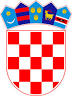 OŠ Ivana Kukuljevića Sisak  Ulica kralja Tomislava 19            44000 SisakKLASA:112-06/19-01/64URBROJ:2176-21-19-04			Sisak, 4. studenog 2019.g.OBAVIJESTo provedenom natječaju za radno mjesto pomoćnik/ica u nastaviPoštovani,	obavještavamo Vas da je na temelju natječaja od 15. listopada 2019. godine do 23. listopada 2019. godine objavljenog na mrežnim stranicama Hrvatskog zavoda za zapošljavanje, mrežnim stranicama škole te oglasnoj ploči škole, a po dobivenoj suglasnosti Školskog odbora Osnovne škole Ivana Kukuljevića Sisak, u radni odnos na određeno nepuno radno vrijeme, primljeni su kandidati koji su ispunili sve uvjete natječaja:Karolina DetkovićIvančica BulićAntonija KaraulaSonja KneževićSlavica VoloderKarla ŠtrbencSanja Lađević BezekŽeljka BešenićZahvaljujemo Vam na podnesenoj prijavi na natječaj.								Ravnateljica:								Željka Birač